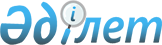 О внесении дополнений и изменений в постановление Правительства Республики Казахстан от 1 октября 2007 года N 867Постановление Правительства Республики Казахстан от 30 июля 2008 года N 722

      В соответствии с  Указом  Президента Республики Казахстан от 8 июля 2008 года N 629 "О внесении изменений и дополнений в Указ Президента Республики Казахстан от 20 августа 2007 года N 383" Правительство Республики Казахстан  ПОСТАНОВЛЯЕТ: 

      1. Внести в  постановление  Правительства Республики Казахстан от 1 октября 2007 года N 867 "Об утверждении Плана мероприятий по реализации Государственной программы жилищного строительства в Республике Казахстан на 2008-2010 годы" (САПП Республики Казахстан, 2007 г., N 36, ст. 407) следующие дополнения и изменения: 

      в  Плане  мероприятий по реализации Государственной программы жилищного строительства в Республике Казахстан на 2008-2010 годы, утвержденный указанным постановлением: 

      в разделе 1. Организационные мероприятия: 

      дополнить строкой, порядковый номер 1.2-1, следующего содержания: "                                                                      "; 

      в строке, порядковый номер 1.6: 

      абзац второй графы 2 исключить; 

      в графе 5 слова "2008-2009 годы" исключить; 

      в графе 6 слова "25 млрд. тенге, в том числе: 2008 год - 15 млрд. тенге; 2009 год - 10 млрд. тенге" исключить; 

      в строке, порядковый номер 1.7: 

      в графе 2 слова "арендного (коммунального) жилья" заменить словами "государственных арендных домов"; 

      графу 6 изложить в следующей редакции: 

      "28,7 млрд. тенге, в том числе: 2008 год - 9,6 млрд. тенге; 2009 год - 9,6 млрд. тенге; 2010 год - 9,5 млрд. тенге"; 

      графу 6 строки, порядковый номер 1.10 изложить в следующей редакции: 

      "13 млрд. 492 млн. тенге, в том числе: 2008 год - 1 млрд. 026 млн. тенге; 2009 год - 4 млрд. 624 млн. тенге; 2010 год - 7 млрд. 842 млн. тенге"; 

      графу 6 строки, порядковый номер 1.11 изложить в следующей редакции: 

      "6 млрд. 508 млн. тенге, в том числе: 2008 год - 1 млрд. 123 млн. тенге; 2009 год - 2 млрд. 599 млн. тенге; 2010 год - 2 млрд. 786 млн. тенге"; 

      графу 5 строки, порядковый номер 1.12 изложить в следующей редакции: 

      "III квартал 2008 года"; 

      в разделе 2. Совершенствование системы ипотечного кредитования: 

      строки, порядковые номера 2.1, 2.2, 2.3, исключить; 

      дополнить строкой, порядковый номер 2.4, следующего содержания: "                                                                      "; 

      в разделе 3. Развитие системы жилищных строительных сбережений: 

      в строке, порядковый номер 3.1: 

      графу 2 после слов "Увеличение уставного" дополнить словами "и резервного"; 

      графу 6 изложить в следующей редакции: 

      "10 млрд. 300 млн. тенге, в том числе: 2008 год - 6 млрд. 600 млн. тенге; 2009 год - 1 млрд. 900 млн. тенге; 2010 год - 1 млрд. 800 млн. тенге"; 

      графу 6 строки, порядковый номер 3.2 изложить в следующей редакции: 

      "57 млрд. тенге, в том числе: 2008 год - 23 млрд. 560 млн. тенге; 2009 год - 18 млрд. 277 млн. тенге; 2010 год - 15 млрд. 163 млн. тенге"; 

      дополнить строкой, порядковый номер 3.3, следующего содержания: "                                                                     ". 

      3. Настоящее постановление вводится в действие со дня подписания.        Премьер-Министр 

      Республики Казахстан                       К. Масимов 
					© 2012. РГП на ПХВ «Институт законодательства и правовой информации Республики Казахстан» Министерства юстиции Республики Казахстан
				1.2-1 Утверждение 

методики 

расчета 

арендной 

платы, 

взимаемой в 

государствен- 

ных арендных 

домах Приказ МИТ МИТ III 

квартал 

2008 

года Расходы не 

предпола- 

гаются 2.4 Предусмотреть 

в бюджетной 

заявке 

средства на 

увеличение 

уставного 

капитала СПК Информация в 

Правительство 

Республики 

Казахстан МИТ, 

МЭБП, 

МФ 2008- 

2009 

годы 30 млрд. 

тенге, в 

том числе: 

2008 год - 

15 млрд. 

тенге, 

2009 год - 

12 млрд. 

тенге, 

2010 год - 

3 млрд. 

тенге 3.3 Рассмотреть 

возможность 

передачи го- 

сударственных 

пакетов акций 

АО "ЖССБК" и 

АО "КИК" в 

оплату 

уставного 

капитала АО 

"ФУР "Қазына" Внесение 

предложения в 

Правительство 

Республики 

Казахстан МФ 

(созыв), 

МЭБП, МИТ, 

МЮ, НБ (по 

согласо- 

ванию), 

АФН (по 

согласо- 

ванию), 

АО "ФУР 

"Қазына" 

(по согла- 

сованию) II 

полу- 

годие 

2008 

года Расходы не 

предпола- 

гаются 